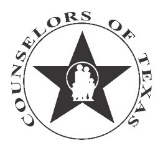 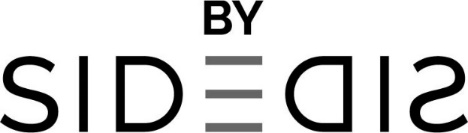 ___________________________________________________________________________________CEU Reimbursement Authorization FormTherapist Name: 								CEU Course Title: 								# of CEU credits: 			Date Completed: 			Amount of Reimbursement: 			The following guidelines apply:No more than $200 for CEUs can be reimbursed in a 2-year period.The course or training must be approved by the Texas Behavioral Health Executive Council to count toward CEUs needed for license renewal, as applicable.Receipt for the course/training must be attached.Certificate of completion of the course/training must be attached.Signature of Therapist					DateApproved by:Clinical or HR Director					DateReimbursement for Continuing Education: Counselors of Texas/Side by Side (Company) agrees to pay for the Therapist's (Contractor) reasonable, required continuing education. The Company shall reimburse the Contractor for all reasonable deductible expenses paid for these educational benefits, which the state of Texas requires to remain a current, competent, and licensed therapist. A total expense of no greater than $200 every 2-years shall be submitted to the Company for reimbursement. If the Work Agreement is terminated for any reason, the Contractor shall reimburse the Company for any amounts which the Company has paid during the twelve (12) month period prior to the last day of employment.	